POTREBŠČINE ZA ŠOLSKO LETO 2021/221. RAZREDslovenščina:1 A4 ABC zvezek z velikimi tiskanimi črkami (ROKUS-KLETT, EAN 3831075929067)matematika:1 A4 123 zvezek s številkami (založba ROKUS-KLETT, EAN 3831075929074)spoznavanje okolja:1 A4 zvezek, brez črtlikovna umetnost:risalni blok A3, 20 listni + 10 dodatnih listov (debelejši listi, na eni strani gladki, na drugi hrapavi)kolaž papir, velikost A4vodene barvice v škatlisintetični čopič (kvalitetni), ploščati št. 6, 10 in 20 (širok)voščenke – mastne (npr. Leonhardi, Staedler), 12 kosovflomastri za likovno umetnost, z debelejšo konicočrni vodoodporni flomaster, z debelejšo konicoglasbena umetnost:1 B5 zvezek (srednji format), brez črtangleščina:1 A4 zvezek, brez črtšport:športna obutev (lahko šolski copati, če so nedrseči)športne hlače, majicavrečkadodatno:lesene barvice, 12 kosov (v peresnici), kvalitetneflomastri za v peresnico, s tanjšo konico2 x svinčnik, trdota HBradirka, šilčekravnilo NOMA1 – mala šablonaškarje – kvalitetne (levičarji – škarje za levičarje)2 x lepilo v stiku (trdo, prozorno), 40 g1 lonček plastelina PLAY DOHmapa A4 z elastikopaket žepnih robčkov v škatli (najmanj 100, lahko kozmetični dvoslojni)šolski copatilonček za čopiče (nižji, npr. od 250 g skute)stara srajca ali večja majica za zaščito pri likovni umetnostiV šoli med šolskim letom kupimo material za likovno umetnost (glina, žica, lepilo mekol, tempera barve ...) – plačilo po položnici.Prosimo, da vse potrebščine podpišete z vodoodpornim flomastrom ali kako drugače označite.2. RAZREDslovenščina1 A4 - ABC zvezek z vmesno črto, z malimi tiskanimi črkami (založba ROKUS-KLETT, EAN-KODA 3831075929616)1 A4 - ABC zvezek črtasti z vmesno črto, z malimi in velikimi pisanimi črkami /založba ROKUS-KLETT, EAN-KODA 3831075929623)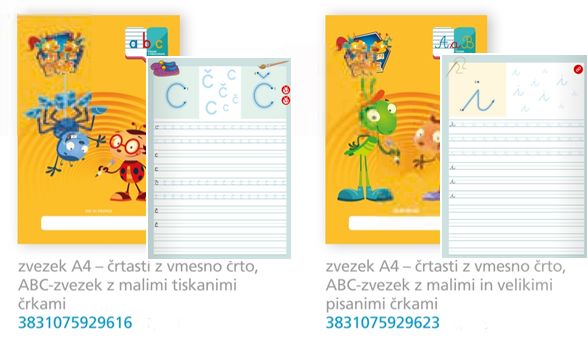 1 A4, veliki črtasti zvezek z vmesno črto na desni strani, leva stran brez črt, barvni rob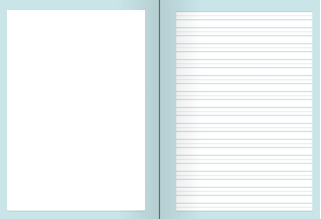 matematika1 A4 veliki 1 cm karo + barvni robspoznavanje okolja1 A4 veliki črtasti zvezek 11 mm (črte na obeh straneh, barvni rob)likovna umetnostrisalni blok A3, 20 listni (debelejši listi, na eni strani gladki, na drugi hrapavi)kolaž papir, velikost A4vodene barvice v škatlisintetični čopič (kvalitetni), ploščati št. 6, 10 in 20 (širok)voščenke – mastne (npr. TOZ, Leonhardi, Staedler), 12 kosovplastična paletaflomastri za likovno umetnost, z debelejšo konicočrni vodoodporni flomaster, z debelejšo konicokartonasta škatla (dovolj velika, npr. od odraslih čevljev) za likovne pripomočkeglasbena umetnostzvezek iz 1. razredaangleščinazvezek iz 1. razredašportšportna obutev (lahko šolski copati, če so nedrseči)športne hlače, majicavrečkaDodatno:lesene barvice, 12 kosov (v peresnici) - kvalitetne!flomastri za v peresnico, s tanjšo konico2 x svinčnik, trdota HBradirka, šilčekravnilo NOMA1 - mala šablona (iz 1. razreda)škarje - kvalitetne (levičarji - škarje za levičarje)2 x lepilo v stiku (trdo, prozorno), 40 g1 lonček plastelina PLAY DOH (nov)mapa A4 z elastikopaket žepnih robčkov v škatli (najmanj 100, lahko kozmetični dvoslojni)šolski copatilonček za čopiče (nižji, npr. od 250 g skute)stara srajca ali večja majica za zaščito pri likovni umetnostibeležkaV šoli med šolskim letom kupimo material za likovno umetnost (glina, žica, lepilo mekol, tempera barve ...) – plačilo po položnici.Prosimo, da vse potrebščine podpišete z vodoodpornim flomastrom ali kako drugače označite.3. RAZREDslovenščina:2 A4 zvezka TAKO LAHKO, črtasti, z vmesno črto na obeh stranehmatematika:2 A4 zvezka, 1 cm karospoznavanje okolja:1 A4 zvezek, črtasti, 11 mmlikovna umetnost:risalni blok A3, 30 listov (debelejši listi, na eni strani gladki, na drugi hrapavi)kolaž papir, velikost A4, 24-barvnitempera barve Aerotempera barve AERO, posamezne: bela 110, 42 ml; rdeča 401, 42 ml; rumena 200, 42 ml; modra 700, 42 mlkomplet čopičev: ploščati št. 10, 14 in 18; okrogli št. 6voščenke – mastne (npr. TOZ, Leonhardi, Staedler), 12 kosovlonček za čopičepaleta zaščitna majicaVse likovne potrebščine naj bodo zložene v škatlo.glasbena umetnost:1 A4 zvezek, brez črtangleščina:A4 zvezek, brez črt ali s črtami (od lani)šport:športna obutev športne hlače, majicavrečkadodatno:beležkanalivno pero (levičarji – nalivno pero za levičarje)rdeč kemični svinčnikčrni flomaster, tanjša konicačrni alkoholni flomaster, z debelejšo konicolesene barviceflomastrisvinčnik, trdota HBradirka, šilčekravnilo NOMA 5, velika šablonaškarjelepilo v stikumapa A4 z elastiko, plastificiranaperesnicalonček plastelina PLAY DOHpaket žepnih robčkov v škatli (najmanj 100, lahko kozmetični dvoslojni)šolski copatiMala vrečka ali posodica za malico, ki je učenec ne poje v šoli.Prosimo, da vse potrebščine podpišete z vodoodpornim flomastrom ali kako drugače označite.4. RAZREDSlovenščina:1 A4 zvezek, 50-listni, črtasti, z robommatematika:1 A4 zvezek, 50-listni, 1 cm karo1 A4 zvezek, 40-listni, brez črtravnilo NOMA 5, velika šablonageotrikotnik kakovostno šestilo družba:1 A4 zvezek, 50-listni, črtasti, z robomročni zemljevid Slovenije (1:500 000)likovna umetnost:kolaž papir, velikost A4risalni blok, 20-listnitempera barve Aerotempera barva Aero, posamezne: bela 110, 42 ml; rumena 200, 42 ml; rdeča 401, 42 ml; modra 700, 42 mllonček za čopičepaleta komplet čopičev: ploščati št. 6, 10, 14, okrogli št. 8voščenke (mastne)zaščitna majicaVse šolske potrebščine naj bodo zložene v škatlo.glasbena umetnost:1 A4 zvezek, 40-listni, črtasti, z robomangleščina:1 A4 zvezek s črtamišport:športna obutevšportne hlačemajicavrečkanaravoslovje in tehnika:1 A4 zvezek, 50-listni, črtasti, z robomdodatno:beležka	tekstmarkerji (različnih barv)	flomastri	brisalec za nalivno peroselotejp	lepilo v stiku	škarje	mapa z elastiko	peresnica	kemični svinčnik: rdeč, zelen, moder	nalivno pero	suhe barvice	svinčniki, trdota HBradirka	šilček	Mala vrečka ali posodica za malico, ki je učenec ne poje v šoli.5. RAZREDslovenščina:2 A4 zvezka s črtamimatematika:1 A4 zvezek brez črt1 A4 zvezek, karirasti, 1 cm karoravnilo NOMA 4 velika šablonageotrikotnikkakovostno šestilodružba:1 A4 zvezek s črtamilikovna umetnost:tempera Aerokolaž papir A420 risalnih listov v blokkomplet čopičev: ploščati št. 6, 10, 14, okrogli št. 8lonček za čopičepaletavoščenkezaščitna majicačrni flomastri različnih debelinVse naj bo zloženo v škatlo.glasbena umetnost:1 A4 zveze s črtami (lahko tudi lanski) angleščina:A4 zvezek s črtamišport:športna obutev športne hlače, majicavrečkagospodinjstvo:1 zvezek A4 s črtaminaravoslovje in tehnika:1 A4 zvezek veliki karododatno:beležka	šolski copati	tekstmarkerji (različnih barv)	flomastri	selotejp	lepilo v stiku	škarje	mapa z elastiko	peresnica	kemični svinčnik: rdeč, zelen, moder	nalivno pero	suhe barvice	svinčniki, trdota HBradirka	šilček	Mala vrečka ali posodica za malico, ki je učenec ne poje v šoli.6. RAZREDSLO1 velik zvezek s črtami, naj ima čim več listov (lahko trde platnice)škarjelepilobarviceflomastri za označevanje besedilaMAT1 velik zvezek nizki karo, naj ima čim več listov (lahko trde platnice)geotrikotnikšestilobarvicesvinčnik (lahko je tehnični)TJA1 velik zvezek s črtamiZGO1 velik zvezek s črtamiGEO1 velik zvezek s črtamiNAR1 velik zvezek s črtamiGUM1 velik zvezek s črtamiLUM1 velik zvezek brez črtškarjelepilovodene barvicetempera barvesintetični čopič (kvalitetni), ploščati št. 6, 12sintetični čopič (kvalitetni), navadni št 3, 6, 10voščenke – mastne (npr. TOZ, Leonhardi, Staedler), 12 kosovpaleta – bela (star plastičen pokrov od jupola ali podobno)tanek in debel črn flomaster večji plastičen lonček za vodokartonasta škatla ali bombažna vrečka za likovne pripomočke – podpisanaTIT1 velik zvezek brez črtlepilogeotrikotniksvinčnik (lesen ali tehnični)GOSzvezek za gospodinjstvo iz 5. razredaŠPOmajicakratke hlačešportna obutevvrečka7. RAZREDSLO1 velik zvezek s črtami, naj ima čim več listov (lahko trde platnice)škarjelepiloflomastri za označevanje besedilaMAT1 velik zvezek nizki karo, naj ima čim več listov (lahko trde platnice)geotrikotnikšestilobarvicesvinčnik (lahko je tehnični)TJA1 velik zvezek s črtamiGEO1 velik zvezek s črtamiNAR1 velik zvezek s črtamiGUM1 velik zvezek s črtami (lanski)LUMškarjelepilovodene barvicetempera barvesintetični čopič (kvalitetni), ploščati št. 6, 12sintetični čopič (kvalitetni), navadni št 3, 6, 10voščenke – mastne (npr. TOZ, Leonhardi, Staedler), 12 kosovpaleta – bela (star plastičen pokrov od jupola ali podobno)tanek in debel črn flomaster večji plastičen lonček za vodokartonasta škatla ali bombažna vrečka za likovne pripomočke – podpisanaDKE1 velik zvezek s črtamiŠPOmajicakratke hlačešportna obutevvrečka8. RAZREDSLO1 velik zvezek s črtami, naj ima čim več listov (lahko trde platnice)škarjelepiloflomastri za označevanje besedilaMAT1 velik zvezek nizki karo, naj ima čim več listov (lahko trde platnice)geotrikotnikšestilobarvicesvinčnik (lahko je tehnični)TJA1 velik zvezek s črtamiGEO1 velik zvezek s črtamiBIO1 velik zvezek s črtamiFIZ1 velik zvezek nizki karogeotrikotnikKEM1 velik zvezek s črtamiGUM1 velik zvezek s črtami (lanski)LUMškarjelepilovodene barvicetempera barvesintetični čopič (kvalitetni), ploščati št. 6, 12sintetični čopič (kvalitetni), navadni št 3, 6, 10voščenke – mastne (npr. TOZ, Leonhardi, Staedler), 12 kosovpaleta – bela (star plastičen pokrov od jupola ali podobno)tanek in debel črn flomaster večji plastičen lonček za vodokartonasta škatla ali bombažna vrečka za likovne pripomočke – podpisanaDKE1 velik zvezek s črtami (lanski)ŠPOmajicakratke hlačešportna obutevvrečka9. RAZREDSLO1 velik zvezek s črtami, naj ima čim več listov (lahko trde platnice)škarjelepiloflomastri za označevanje besedilaMAT1 velik zvezek nizki karo, naj ima čim več listov ( lahko trde platnice)geotrikotnikšestilobarvicesvinčnik (lahko je tehnični)TJA1 velik zvezek s črtamiGEO1 velik zvezek s črtamiBIO1 velik zvezek s črtami (lahko lanski)FIZ1 velik zvezek nizki karogeotrikotnikKEM1 velik zvezek s črtami (lahko lanski)GUM1 velik zvezek s črtami (lanski)LUMškarjelepilovodene barvicetempera barvesintetični čopič (kvalitetni), ploščati št. 6, 12sintetični čopič (kvalitetni), navadni št 3, 6, 10voščenke – mastne (npr. TOZ, Leonhardi, Staedler), 12 kosovpaleta – bela (star plastičen pokrov od jupola ali podobno)tanek in debel črn flomaster večji plastičen lonček za vodokartonasta škatla ali bombažna vrečka za likovne pripomočke – podpisanaŠPOmajicakratke hlačešportna obutevvrečka